بسمه تعالیفرم شماره : 14فرم داوری انفرادي طرح تحقیق رسالهی دکتریتاریخ:دانشکده:                              گروه آموزشی: شماره:نام و نام خانوادگی دانشجو: …………  شمارهی دانشجویی:  ……….رشتهی تحصیلی: …………………..   گرایش:………. ورودی نیمسال …………….  سالتحصیلی ………..   تعداد واحدهای گذرانده:  …………..  معدل کل: ………….عنوان طرح تحقیق رساله (فارسی): عنوان طرح تحقیق رساله (انگلیسی):استاد محترم راهنمای اول رساله دکتریبا سلام،احتراما،نتیجه ارزیابی از طرح تحقیق رسالهی مذکور به شرح ذیل اعلام می گردد:مورد تایید می باشد.پس از انجام اصلاحات مذکور دربخش (الف) مورد تایید می باشد.به دلایل مذکور در بخش (ب) مورد تایید نمی باشد.الف:  اصلاحات مورد نیاز طرح تحقیق رساله:ب: دلایل عدم پذیرش طرح تحقیق رساله:   نام ونام خانوادگي عضو كميته.........تاريخ/امضاء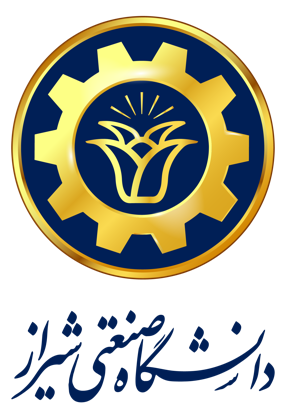 